Bestilling av veterinær skjema for hingst til kåring/lisensiering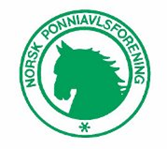 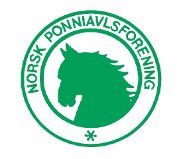 Det er kun den oppgitte veterinær som kan benyttes.Navn på hingstNPA/reg. nrNavn på hestepraktiserende veterinær/klinikkNavn på hestepraktiserende veterinær/klinikkNavn hingsteholderAdressePostnr/stedPostnr/sted